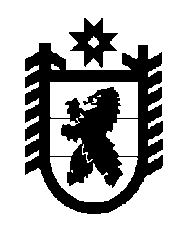 Российская Федерация Республика Карелия    РАСПОРЯЖЕНИЕГЛАВЫ РЕСПУБЛИКИ КАРЕЛИЯВ соответствии с частью 5 статьи 37 Федерального закона от 
6 октября 2003 года № 131-ФЗ «Об общих принципах организации местного самоуправления в Российской Федерации» назначить членами конкурсной комиссии по отбору кандидатов на должность главы администрации Прионежского муниципального района следующих лиц:Телицын В.Л. – Министр сельского, рыбного и охотничьего хозяйства Республики Карелия;Шмаеник О.Н. – первый заместитель Председателя Законодательного Собрания Республики Карелия (по согласованию);Шарипова Т.М. – помощник депутата Государственной Думы Федерального Собрания Российской Федерации шестого созыва 
В.Н. Пивненко по работе в Республике Карелия (по согласованию).          Глава Республики  Карелия                                                               А.П. Худилайненг. Петрозаводск11 апреля 2016 года№ 110-р